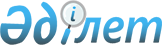 О времени и месте проведения очередного заседания Высшего Евразийского экономического советаРаспоряжение Высшего Евразийского экономического совета от 16 октября 2015 года № 4

      В соответствии с пунктом 3 Порядка организации проведения заседаний Высшего Евразийского экономического совета, утвержденного Решением Высшего Евразийского экономического совета от 23 декабря 2014 г. № 96: 



      1. Определить, что очередное заседание Высшего Евразийского экономического совета состоится в декабре 2015 г. в городе Москве Российской Федерации.



      2. Настоящее распоряжение вступает в силу с даты его принятия.      Члены Высшего Евразийского экономического совета:
					© 2012. РГП на ПХВ «Институт законодательства и правовой информации Республики Казахстан» Министерства юстиции Республики Казахстан
				От Республики

АрменияОт Республики

БеларусьОт Республики

КазахстанОт Кыргызской

РеспубликиОт Российской

Федерации